Study Title: Qualitative Process Evaluation of the AHME PartnershipIRB No: 13-11045Version: April 2018Session ID: [ ___ ___ ] [ ___ ___ ___ ___ ]		Date (DD/MM/YY): ____ /____ / ____Name of Interviewer: ______________________________________________________Name of Clinic: ______________________________________________________________Village/City and County: _________________________________________________________Intervention/NHIF participationCheck the facility selection list and confirm all information with the provider. Note any discrepancies in the margin and explain reason. MCF			 YES         	 NOSafeCare		 YES         	 NONHIF Inpatient		 YES         	 NONHIF Outpatient 	 YES         	 NOIntroduction and consentIntroduce yourself and the studyObtain written informed consent [READ WRITTEN CONSENT FORM]Did you answer any questions? 	    	 	 YES          NODid participant agree to participate?  	 	 YES          NO  STOP INTERVIEWDid you date and sign consent?	   		 YES          NODid you give participant a copy of consent? 	 YES          NOObtain permission to tape recordWe would like to tape-record the interview so that we can remember everything we discuss here today.Is it okay with you if I tape-record?     	 YES  TURN ON RECORDER     NO  TAKE NOTESTurn on tape recorder and say session IDFranchising 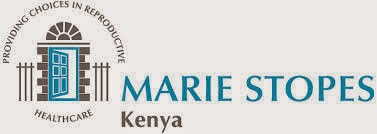 Have you heard of AMUA/TUNZA?If yes: Where did you first hear about AMUA/TUNZA? 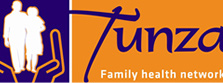 If yes: What do you know about AMUA/TUNZA?Has anyone ever asked you to join AMUA/TUNZA?If yes: What did the Amua/Tunza recruiter say to you when they came to explain the program? Probes: What questions did they ask you? What did they check about the facility? What did they offer to provide for you?Have you ever thought about joining AMUA/TUNZA?If yes: Why? Probe: what were potential benefits?If no: Why? Probe: what were potential challenges? Do you think you would want to join in the future? What could AMUA/TUNZA do to make the network more attractive to you?Would you be interested in joining a different franchise network? If yes: which one? Why?Do you provide services for child health? Probe: which services?What are the challenges you face providing these services? What would you like to improve about the way you provide these services? Do you provide reproductive health services? Probe: which services?What are the challenges you face providing these services? What would you like to improve about the way you provide these services?Is the clinic NHIF Accredited?  YES    	Go to section NHI (is accredited) NO     	Go to section NHI (not accredited)NHI (is accredited) 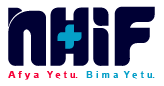 About how many people in this community are enrolled in NHIF out of 10?About how many of the clients you see in this clinic are enrolled in NHIF out of 10?Why do you think you serve more/less NHIF enrolled patients in this clinic than there are in the community? How has the number of people enrolled in NHIF in the community changed in the past few years?Has accepting NHIF changed the way poor patients pay for services in your clinic?If yes: How? Probe: pay with NHIF, don’t negotiate price, less payment on credit If no: Are any of these clients covered by NHIF?Has accepting NHIF changed the way you treat poor patients?If yes: How? Probe: services offered, provider attitude toward patient, drugs offeredAbout how many providers are within this community?How many of these providers accept NHIF?Did this influence your decision to become accredited?If yes: Why?What do you know about the way NHIF works?Which services are covered?Does NHIF cover family planning services?What do you need to do to be paid by NHIF?What is the process for a client to pay with NHIF when they come to your clinic? Who do they speak to?What do they need to have with them?Does the provider receive information about the clients payment method?If yes: how?Can you please explain to me how capitation works? How do you get paid under capitation?How does this affect the way you treat patients? Probe: how do you handle patients who need a lot of services or come in often?Has capitation affected your clinic in other ways?If yes: Which ways?Why did you decide to apply for NHIF accreditation? Probes: serve current patient population, attract new patients, increase revenueCan you please describe the process to be accredited?What licenses are required?What steps did you go through to apply?How long did the process take?What, if any, challenges did you face?Did any person or organization outside the clinic help you become accredited?If yes: who?If yes: What type of assistance did they provide?Is there any additional assistance you wish you’d had?If yes: What?What has your experience with NHIF been like?What are the benefits of participating? What is the effect on your clinic income? Probe: receiving lump sum payments, receiving fees for service How has this affected day to day operations in your clinic? Probes: buying commodities, paying staff, paying rentWhat changes in your clinic have resulted from participating? Probe: services you provide, drugs you stock, clinic staffing, clinic qualityWhat changes in your clientele have resulted from participating? Probes: number of patients, patient age, patient income level What has been different from what you expected?What do your clients think of NHIF?Why?What are the challenges of participating in NHIF?If you have challenges with NHIF how do you resolve them?Do you think you will apply for reaccreditation when it comes time?If yes Why?If no: Why not?Is there anything else you would like to tell me about your experience with NHIF?YOU HAVE COMPLETED THIS SECTION, PLEASE PROCEED TO SECTION ON SAFECARENHI (not accredited) 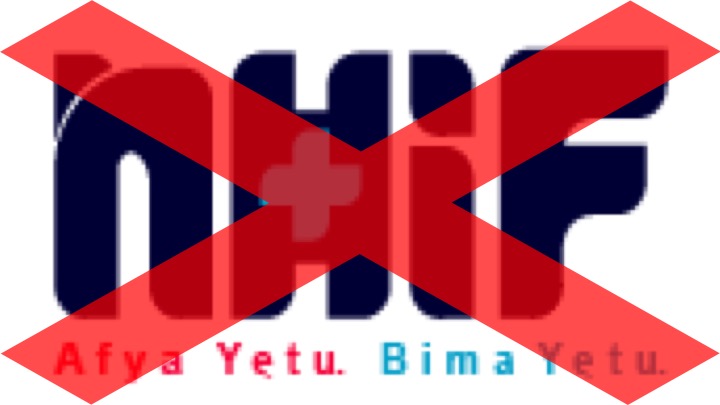 How many people in this community are enrolled in NHIF out of 10?Even through your clinic is not accredited with NHIF how many people out of 10 come in asking to use it?How has this number changed in the past few years?What do you do with these clients?About how many providers are there within this community?How many of these providers accept NHIF?Have you ever applied for NHIF accreditation?If no: Why not?If yes: Why did you decide to apply for NHIF accreditation? Probes: serve current patient population, attract new patients, increase revenueIf yes: Why are you not accredited? Probes: Still in process, was not accepted, chose not to complete accreditation process, chose not to renew…If still in application process: where are you in this process?How long has it taken?How is the process going?Can you please describe the process to be accredited?What licenses are required?What steps did you go through to apply?How long did the process take?What, if any, challenges did you face?What do you know about the way NHIF works?Which services are covered?Does NHIF cover family planning services?What do you need to do to be paid by NHIF?Can you please explain to me how capitation works?How do providers get paid under capitation?YOU HAVE COMPLETED THIS SECTION, PLEASE PROCEED TO SECTION ON SAFECARESafeCare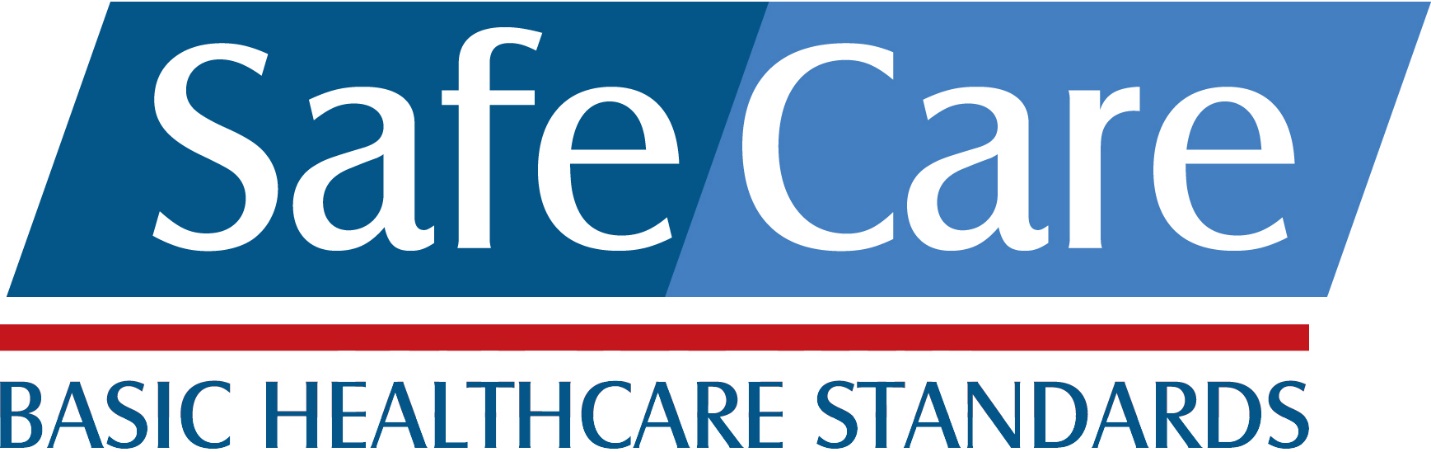 Have you heard of the SafeCare program? YES    	Go to question 36 NO     	Go to section Business Support ProgramHow did you first learn about SafeCare?What did the SafeCare recruiter say to you when they came to explain the program? Probes: What questions did they ask you? What did they check about the facility? What did they offer to provide for you? [If provider is unsure please describe: The SafeCare program offers a step-by-step improvement strategy for patient safety and quality of healthcare. Once participating, a clinic is assessed and then assigned a level and given a quality improvement plan to work on. Clinics receive formal certification as they advance through the steps.]Have you joined SafeCare?If yes:Why did you decide to participate in SafeCare?What does SafeCare include?What have you done to participate in SafeCare? Did you patriciate in a training?If Yes: What did you learn?Did you participate in a clinic assessment? If Yes: What did this include?If Yes: Did you receive a follow-up plan?How often do you interact with a representative from SafeCare? Is it always the same person?If Yes: Has this person changed since you joined?If Yes: Do you think it is helpful to always work with the same person?What are the challenges of participating in SafeCare?What level of SafeCare are you in?What organization are you working with to implement SafeCare?What has it been like to work with this organization on SafeCare?If no: Why did you decide not to join?If the provider has NHIF accreditation and SafeCare (if not skip to section Business Support)Did you join SafeCare before or after getting NHIF accreditation? If before: Did SafeCare help you with the accreditation process?How?If after: Do you think SafeCare would have helped?How?YOU HAVE COMPLETED THIS SECTION, PLEASE PROCEED TO SECTION ON BUSINESS SupportBusiness Support Program Have you heard of the Medical Credit Fund Business Support program?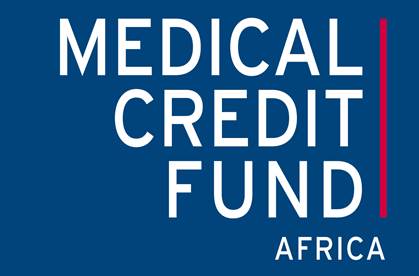  YES    	Go to question 40 NO     	Go to question 42How did you first learn about Business Support Program?What did the Business Support Program recruiter say to you when they came to explain the program? Probes: What questions did they ask you? What did they check about the facility? What did they offer to provide for you?[Business Support/Business Development Program/Business advisory: The main aim of this program is to enable clinics to run as professional businesses. This is achieved through assistance in business development in areas such as setting up business structures and systems. The business support component helps facilitate financing for expansion. Clinics are assessed in a Business Assessment and then AMUA/TUNZA helps clinics develop a Business Improvement Plan.  Clinics also participate in Business Training.]Have you joined the Business Support program?If yes:Why did you decide to participate in this Business Support program?What does the Business Support program include?What have you done to participate in the Business Support Program? If participated in training: What did you learn?Did you learn about book keeping?If yes: Has your book keeping changed as a result? Probe: how?If yes: Has this had an effect on your clinic? Probe: what kind of effect?Did you participate in a clinic assessment? If Yes: what did this include?If yes: did you receive a follow-up plan?How often do you interact with a representative from the Business Support program? Is it always the same person?If Yes: Has this person changed since you joined?If Yes: Do you think it is helpful to always work with the same person?What are the challenges of participating in the Business Support program?If no: Why did you decide not to join?[Never heard of MCF Business Support program] Have you ever participated in any type of training to run a business?If yes: Why did you decide to participate?What did the training include?Have you ever taken a loan for your clinic?If yes: Did someone help you acquire this loan?If Yes: who?Why did you take a loan?If no: why not?YOU HAVE COMPLETED THIS SECTION, PLEASE PROCEED TO SECTION ON HEALTH SYSTEMSHealth systems: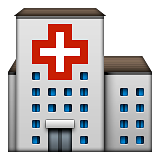 Now I would like to ask a few questions about changes you see happening in health care in Kenya.Over the last few years has there been a change in which patients go to private providers like yourself?What kinds of changes?Why do you think these changes have occurred?What changes do you expect in the next five years?Do your patients today expect different things than they did five years ago?Can you give an example?Why do you think this has changed?What kind of interactions do you have with the government? How do you think the government views private providers like yourself?Is this changing?How?Why do you think that is?Thank you for participating in this study! We appreciate your time. We are nearly finished, I would just like to ask a few questions about your background.TURN OFF RECORDER!!Demographic Sheet: AHME Provider Round 4Session ID: [    ] [    ] [    ]		Date (DD/MM/YY): ____ /____ / ____Interview Notes:How did the interview go today? Clinic Observations:Describe the clinic: How many people were in the waiting room? How many consultation rooms did the clinic have? Did it seem clean? How were your interactions with the staff? Anything else? No.QuestionCoding Categories1Gender 1. Male1Gender 2. Female2How old are you (in years)? |___|___|3What is the highest level of education you have completed? 1. Never went to school or less than completing primary3What is the highest level of education you have completed? 2. Primary education3What is the highest level of education you have completed? 3. Secondary education3What is the highest level of education you have completed? 4. Vocational/trade school 3What is the highest level of education you have completed? 5. College – Diploma/certificate 3What is the highest level of education you have completed? 6. University3What is the highest level of education you have completed? 7. Masters/doctorate4What is your technical qualification?1. Medical doctor4What is your technical qualification?2. Medical assistant4What is your technical qualification?3. Nurse4What is your technical qualification?4. Community health/auxiliary nurse4What is your technical qualification?5. Midwife4What is your technical qualification?6. Health assistant4What is your technical qualification?7. Clinical Officer4What is your technical qualification?9. Other  please specify ______________________________5Are you the owner of this facility? 1. Yes5Are you the owner of this facility? 2. No6What is your position title? ______________________________7How long have you been practicing (in years)?(N/A if admin with no degree)|___|___|8How long have you been working at this clinic (in years)? |___|___|9What type of facility is this? 1. Hospital9What type of facility is this? 2. Health center9What type of facility is this? 3. Clinic9What type of facility is this? 4. Maternity home9What type of facility is this? 5. Dispensary10Is this facility franchised? 1. Yes        AMUA        TUNZA2. No 11Was this facility franchised in the last five years 1. Yes  2. No12Is this facility NHIF accredited?1. Yes 2. No 13What year did you join NHIF? (N/A if not accredited) __________________________________14How many medical staff does this clinic have? (doctors, nurses, midwives, medical assistants/aides)Full Time                              Locum  |___|___|                                |___|___|15How many non-medical (support) staff does this clinic have? (cleaners, security)|___|___|16What health services are offered at this clinic? (check all that are applicable)1. Family planning16What health services are offered at this clinic? (check all that are applicable)2. Antenatal/ANC16What health services are offered at this clinic? (check all that are applicable)3. Delivery16What health services are offered at this clinic? (check all that are applicable)4. Postnatal care/PNC16What health services are offered at this clinic? (check all that are applicable)5. Post abortion care16What health services are offered at this clinic? (check all that are applicable)6. STI16What health services are offered at this clinic? (check all that are applicable)7. HIV counseling, testing & management16What health services are offered at this clinic? (check all that are applicable)8. Malaria16What health services are offered at this clinic? (check all that are applicable)9. TB16What health services are offered at this clinic? (check all that are applicable)10. Diarrhea16What health services are offered at this clinic? (check all that are applicable)11. Respiratory tract infections16What health services are offered at this clinic? (check all that are applicable)12. Nutrition16What health services are offered at this clinic? (check all that are applicable)13. Immunizations16What health services are offered at this clinic? (check all that are applicable)13. Cervical cancer screening 16What health services are offered at this clinic? (check all that are applicable)14. Other  please specify ______________________________17How would you describe your patient population? 1. Poor 2. Low income3. Middle income3. Wealthy18Does this facility participate in SafeCare? 1. Yes 2. No3. Unsure19Does this facility participate in the MCF business training?1. Yes 2. No3. Unsure20Would you describe this area as urban or rural?1. Rural 2. Peri-urban 3.  Urban